Metu konkursa teritorijas robežas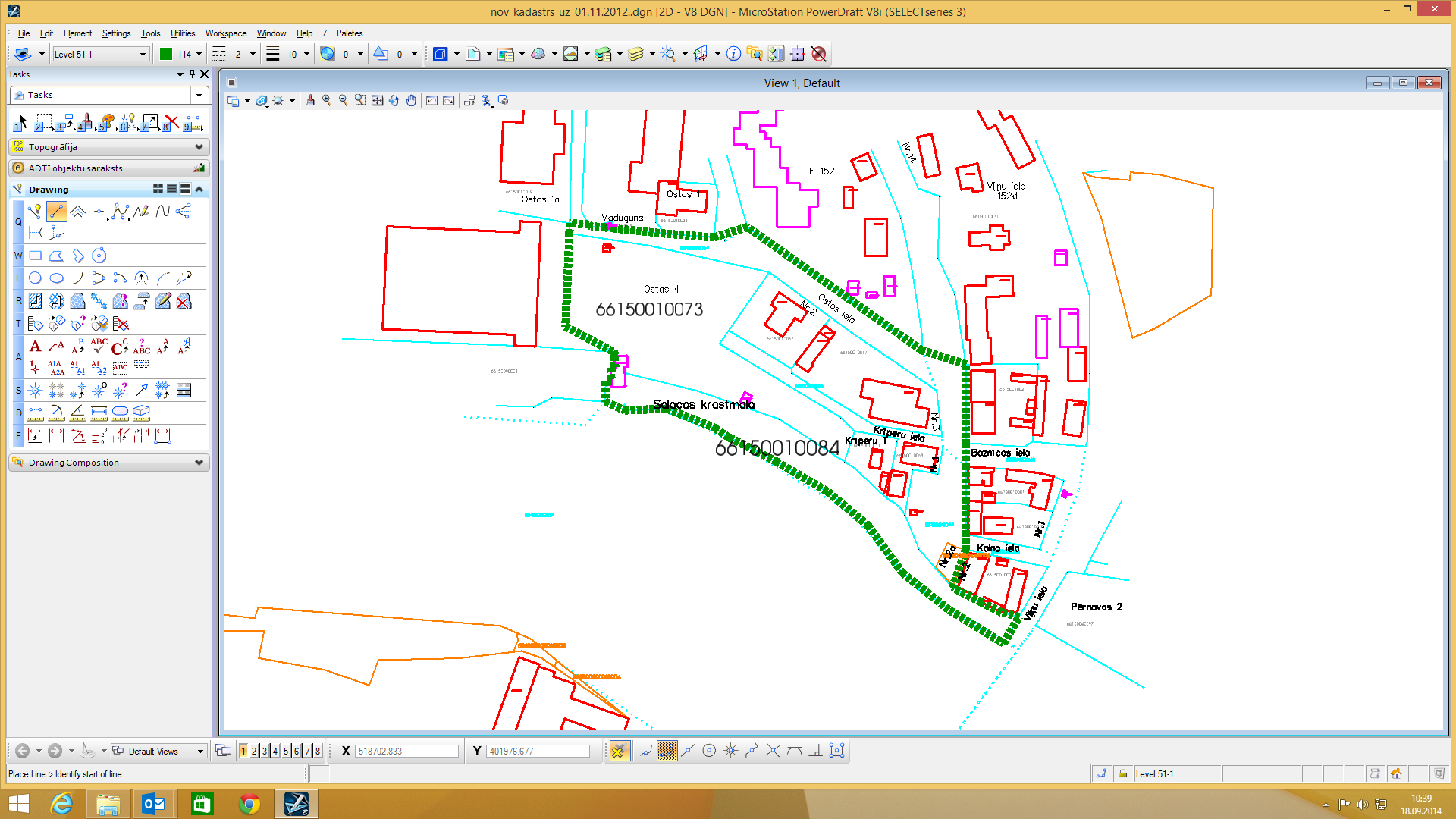 